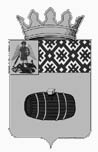 ОБЩЕСТВЕННЫЙ СОВЕТ ВЕЛЬСКОГО МУНИЦИПАЛЬНОГО РАЙОНА АРХАНГЕЛЬСКОЙ ОБЛАСТИ165150, Архангельская область, г. Вельск, ул. Советская, д. 52/15, тел/факс: 6-21-82, e-mail: osmovel@yandex.ruПовестка заседания Общественного совета Вельского муниципального района Архангельской области.Дата, время заседания: 25. 03. 2021 года с 16.00 часов.(16.00 – 17.00 час.) Организация работы по вывозу и утилизации ТКО на территории Вельского района.Докладчики: заместитель главы района по инфраструктурному развитию Овсянкин А.В., руководитель абонентского отдела по Вельскому району ООО «Экоинтегратор» Зеновский А.В., глава гп МО «Вельское» Ежов Д.В., глава гп МО «Кулойское» Чернушенко М.В., глава сп «Муравьевское» Коткин В.А., глава сп «Усть-Вельское» Истомин А.А., главный бухгалтер ООО «Профреал» Шарапова И.А., член Общественного совета, член комиссии по ЖКХ природопользованию и экологии Булатова В.И. (17.00 – 17.20 час.) Обсуждение и утверждение плана работы Общественного совета на 2021 год.Докладчик: Председатель Общественного совета Вельского муниципального (17.20 – 17.30 час.) Разное.О назначении на должность начальника Управления образования Вельского района.Председатель Общественного советаВельского муниципального района Архангельской области                                                              В.С. Фомин